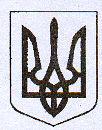 У К Р А Ї Н АЖовківська міська радаЛьвівського району Львівської областіВИКОНАВЧИЙ  КОМІТЕТРІШЕННЯвід  08.07.2021 року № 28	м. ЖовкваПро надання дозволу напроведення заходівБФ «Товариство «Право Громади»	Розглянувши заяву БФ «Товариство» Право Громади» Мотики Н. В. від 29.06.2021 року, керуючись ст. 32, ст. 40, ст. 52 Закону України «Про місцеве самоврядування в Україні», виконавчий комітет  Жовківської міської радиВ И Р І Ш И В:1. Надати дозвіл на проведення БФ «Товариство» Право Громади» танцювально-розважального проекту «Вільний Пляц» для дітей молодшого віку щосуботи (окрім пам’ятних днів) за сприятливих погодніх умов з 18:00 до 21:00 на пл. Вічевій (у південній частині площі, поряд пам’ятника Матері Божої) у м. Жовква із залученням аудіосценічної апаратури, дитячих аніматорів та викладачів танцю Жовківської громади.2. Контроль за виконанням рішення покладаю на керуючу справами (секретаря) виконавчого комітету Цимбалу М. Є.Міський голова				                                  Олег ВОЛЬСЬКИЙ